Игра-эстафета «С огнем не играй, пожар не затевай!»Цель мероприятия:Закрепить знания детей о правилах пожарной безопасности, правилах поведения во время пожара; с профессией «пожарный»,Закрепить знания детей о том, к чему может привести неосторожное обращение с огнем.Воспитывать у детей уважение к труду пожарных; развивать чувства коллективизма, ответственности и выдержки у школьников.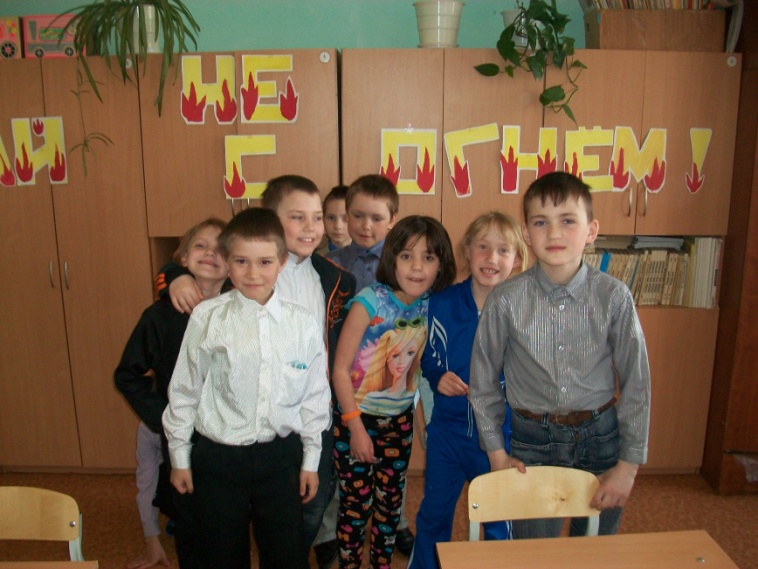 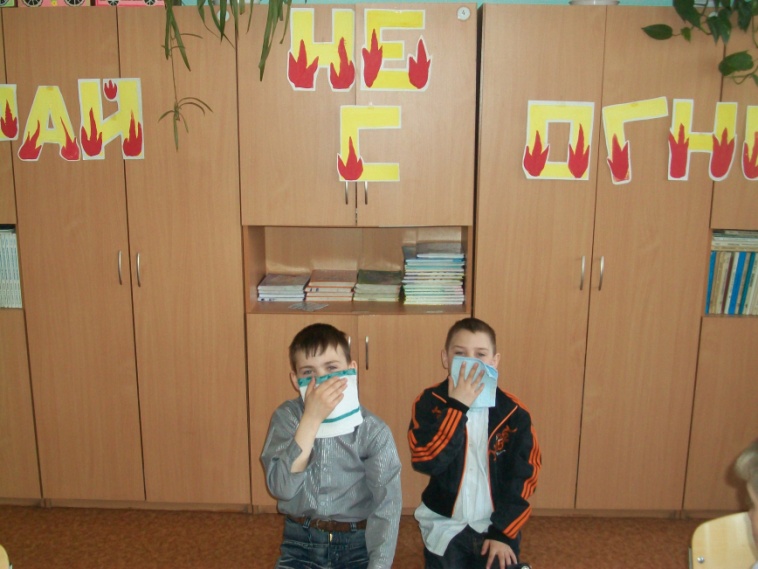 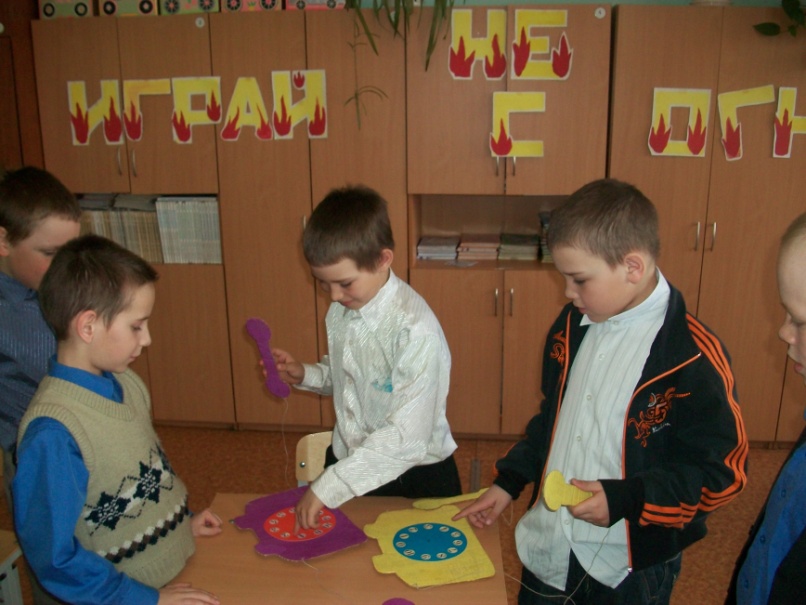 Ход занятия.Инвентарь, оборудование	Сегодня мы с вами собрались все вместе, поговорить о правилах осторожного общения с огнём. Зачем нам нужен огонь? Какой бывает огонь?Да, огонь бывает разный –                  Бледно-жёлтый, ярко-красный,Синий или золотой,Очень добрый,Очень злой.Злой огонь - огонь пожара,Злой огонь - огонь войны!От безжалостного жараДни темны,Поля черны.Жители земного шара,Граждане любой страныЗлой огоньГасить должны!А без доброго огняОбойтись нельзя и дня.Он надёжно дружит с нами:Гонит холод, гонит мрак.Он приветливое пламяПоднимает, будто флаг.Всем огонь хороший нужен,И за то ему почёт,Что ребятам греет ужин,Режет сталь и хлеб печёт.	 Запомните, ребята, что только от нас зависит, каким будет огонь добрым или злым, приносящим пользу или иметь разрушительную силу. А чтобы мы помнили, как нужно обращаться с огнем проведем интеллектуально-спортивное мероприятие.Просмотр плакатов	Сегодня мы с вами собрались все вместе, поговорить о правилах осторожного общения с огнём. Зачем нам нужен огонь? Какой бывает огонь?Да, огонь бывает разный –                  Бледно-жёлтый, ярко-красный,Синий или золотой,Очень добрый,Очень злой.Злой огонь - огонь пожара,Злой огонь - огонь войны!От безжалостного жараДни темны,Поля черны.Жители земного шара,Граждане любой страныЗлой огоньГасить должны!А без доброго огняОбойтись нельзя и дня.Он надёжно дружит с нами:Гонит холод, гонит мрак.Он приветливое пламяПоднимает, будто флаг.Всем огонь хороший нужен,И за то ему почёт,Что ребятам греет ужин,Режет сталь и хлеб печёт.	 Запомните, ребята, что только от нас зависит, каким будет огонь добрым или злым, приносящим пользу или иметь разрушительную силу. А чтобы мы помнили, как нужно обращаться с огнем проведем интеллектуально-спортивное мероприятие.Конкурс 1 «Вызов пожарных».Дети пробегают по скамейке, подлезают под обруч, добегают до телефона, набирают 01 и бегут обратно.- Какое  правило мы сейчас повторили? Вывод: Знать обязан каждый гражданин, что телефон пожарных «01». Если вы увидели, что что-то загорелось, срочно звоните по этому номеру, называйте точный адрес, четко расскажите, что загорелось, и ждите помощи пожарных. 2 скамейки, 2 обруча, 2 телефонаКонкурс 2 «Осторожно огонь».	- Какого цвета пожарная машина? А почему именного красного? (цвет тревоги, напоминание об опасности)	Вот и мы представим, что оказались в очень опасной ситуации. Горит дом. Нужно его потушить. Ваша задача – пробежать с ведром воды, переправляется через скамейку, пролезает в окно-обруч. Вернуться назад и передать ведро следующему пожарному.Вывод: Сколько сил вы приложили, и пожар вы потушили. Было трудно, тяжело, Но умение и ловкость вас от бедствия спасло.4 ведра (2 с водой, 2 пустых), 2 скамейки, 2 маленьких ведерка для переноски воды, 2 обручаКонкурс 3 «Два сапога – пара»Связывают ноги (левая нога одного игрока, правая другого). Взявшись за руки, допрыгать до финиша. На пожаре очень важно умение работать дружно 2 ленточкиКонкурс 4 «Водители»От каждой команды выбирается два игрока. Они садятся на стульчики и берут в руки катушку, к которой одним концом прикреплен шнур. По команде играющие,  начинают наматывать шнур. Побеждает тот, кто закончит первым.2 машинки на веревочкахИгра « Это я, это я, это все мои друзья»Кто, задорный и весёлый,Верность правилам храня,Бережёт От коварного огня?   (Это я, это я, это все мои друзья!)2.  Кто поджёг траву у дома,	Подпалил  ненужный сор,	А сгорел гараж знакомыхродную школуИ строительный забор?  (Ребята молчат)3. Кто соседской детворе Объясняет во дворе, Что игра с огнём недаром Завершается пожаром?  (Это я, это я, это все мои друзья!)Кто украдкой в уголкеЖёг свечу на чердаке?Загорелся старый стол,Еле сам живой ушёл! (Молчат)Кто пожарным помогает,Правила не нарушает? (Это я, это я, это все мои друзья!)На привале кто в лесуЖёг засохшую сосну?А потом так поспешил,Что костёр не затушил. (Молчат)Ветку кто не поджигает,От пожара лес спасает? (Это я, это я, это все мои друзья!)Конкурс 5 «Помоги товарищу»
(Игрок везёт пожарную машинку до определённого места, возвращается, передаёт эстафету дальше)2 машинки на веревочкахКонкурс 6«Задымление»
(Игрок с мокрым платочком у лица, бежит на корточках, подлезает под воротца
и возвращаясь к команде, передаёт эстафету.)Носовые платкиЭстафета «Конные пожарные»
(На мячах)мячиЗакончен наш конкурс, но точку мы не ставим…Нам вместе в этом мире жить, ведь он един!И если в мирный день беда нагрянет,Зовите МЧС! Звоните «01»!Труд пожарного в почёте,Опасней дела не найдёте.Пожарных мы за доблесть чтим,За смелость их благодарим!Чтоб никогда не огорчать,Будем правила мы знать:Ночью тёмной, светлым днёмОсторожней будь с огнём!Подведение итогов. Нам пришел приказ: «За мужество и героизм, находчивость в борьбе с огнем, за знание и умение выходить из трудных ситуаций объявить благодарность учащимся всех классов». Спасибо.